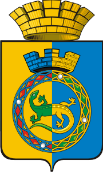 АДМИНИСТРАЦИЯ ГОРНОУРАЛЬСКОГО ГОРОДСКОГО ОКРУГАУПРАВЛЕНИЕ ОБРАЗОВАНИЯПРИКАЗНа основании Приказа Управления образования администрации Горноуральского городского округа №  396 от 15.09.2023 «Об организации и проведении муниципального этапа областного конкурса художественного слова для обучающихся начальной школы «Читалочка», и на основании Итогового протокола муниципального этапа областного конкурса художественного слова для обучающихся начальной школы «Читалочка» от 11.10.2023 года ПРИКАЗЫВАЮ:Утвердить итоги муниципального этапа областного конкурса художественного слова для обучающихся начальной школы «Читалочка» (далее – Конкурс) (Приложение № 1). Наградить Грамотами Управления образования победителей и призёров муниципального этапа Конкурса (Приложение № 2).Вручить Благодарственные письма организаторам и членам жюри муниципального этапа Конкурса (Приложение № 3).  Решение организационных вопросов, связанных с тиражированием наградных материалов, возложить на директора МБУ ДО РДДТ Гусеву О.В.Контроль за исполнением настоящего приказа оставляю за собой.Начальник                                                                                                        А.В.ЛуневПриложение № 1к приказу Управления образования администрации Горноуральскогогородского округа от 11.10.2023 № 423ИТОГИ муниципального этапа областного конкурса художественного словадля обучающихся начальной школы «Читалочка» Приложение № 2к приказу Управления образования администрации Горноуральскогогородского округа от 11.10.2023 № 423Список победителей и призёров муниципального этапа областного конкурса художественного слова для обучающихся начальной школы «Читалочка»В номинации «Поэзия»Леонов Павел, 10 лет, МАОУ СОШ № 5 с. Николо-Павловское, I место.Данилов Владислав, 10 лет, МБОУ СОШ № 1 с. Петрокаменское, II место.Наумова Венера, 8 лет, МБОУ СОШ № 6 п. Новоасбест, II место.Худякова Таисия, 7 лет, «Кайгородская СОШ» филиал МБОУ СОШ № 2, III место.В номинации «Проза»Улыбин Герман, 7 лет, МАОУ СОШ № 3 п. Черноисточинск, I место.Куровская Мирослава, 9 лет, МБОУ СОШ № 1 с. Петрокаменское, II место.Ларионова Софья, 9 лет, «Кайгородская СОШ» филиал МБОУ СОШ № 2, III место.Приложение № 3к приказу Управления образования администрации Горноуральскогогородского округа от 11.10.2023 № 423Список организаторов и членов жюримуниципального этапа областного конкурса художественного слова для обучающихся начальной школы «Читалочка»Оргкомитет КонкурсаГусева Ольга Валерьевна, директор МБУ ДО РДДТ.Беломестных Людмила Павловна, директор МАОУ СОШ № 3.Барановская Ольга Владимировна, методист МБУ ДО РДДТ.Окулова Елена Леонидовна, заместитель директора по воспитательной работе МАОУ СОШ № 3.Состав  жюри Конкурса Разливинский Яков Васильевич – писатель, журналист, член Союза российских писателей.Богатова Татьяна Андреевна – режиссер МБУ ГГО «Черноисточинский центр культуры».Кизилова Анна – Редактор и телеведущая МАУ "ТАГИЛ-ТВ", пресс-секретарь ООО "Водоканал-НТ", Секретарь общественного совета МУ МВД России "Нижнетагильское", лауреат международного литературного конкурса "Мы и наши маленькие волшебники".11.10.2023№ 423 г. Нижний ТагилОб итогах муниципального этапа областного конкурса художественного слова для обучающихся начальной школы «Читалочка» г. Нижний ТагилОб итогах муниципального этапа областного конкурса художественного слова для обучающихся начальной школы «Читалочка» №п/пШколаУчастникВозрастНазвание произведенияРуководительЖюри №1Жюри №2Жюри №3Итоговый баллМестоПОЭЗИЯПОЭЗИЯПОЭЗИЯПОЭЗИЯПОЭЗИЯПОЭЗИЯПОЭЗИЯПОЭЗИЯПОЭЗИЯПОЭЗИЯПОЭЗИЯМБОУ СОШ № 1 с. ПетрокаменскоеДанилов В.10Наталия Хаткина «Каникулы»Данилова Анастасия Викторовна23242572II«Кайгородская СОШ» филиал МБОУ СОШ № 2Худякова Т.7 летВероника Тушнова«Кукла» Кармачева Людмила Павловна22222569IIIМАОУ СОШ № 3 п. ЧерноисточинскБелая С.9 летЗ.ЖурбенкоСпичкам-нет! И нет! И нет!Червякова Н.В.24221864МБОУ СОШ № 4 с. ЛаяФинадеева Е.8 летЗоя Александрова«Подснежник»Сащенко Татьяна Витальевна18201553МАОУ СОШ № 5 с. Николо-ПавловскоеВолодько Д.9 летВалентин Берестов «Лето, лето к нам пришло…»Зяблова Светлана Викторовна24251867МАОУ СОШ № 5 с. Николо-ПавловскоеЛеонов П.10 летЮрий Коваль«Рыболовы»Зяблова Светлана Викторовна23252573IМБОУ СОШ № 6 п. НовоасбестНаумова В.8 лет Степан Кадашников «Ветер войны»Шершнева Е.А.23242572IIМБОУ СОШ № 7 п. ВисимАльмиева Д.9 летСергей Михалков «Лесная академия»Маханёк В.В19191654МАОУ СОШ № 10 с. ПокровскоеБулдаков С.9летАлександр Гиневский «Чтоб я делал на Луне»Костикова Виктория Олеговна19181552МБОУ СОШ № 14 с. НовопаньшиноАлимардонова Н.9 летНадежда Дряева «Пожар в лесу»Бызова Светлана Павловна17191551МБОУ СОШ № 19 с. БродовоПеретыкина У.9Б. Заходер и Саша Черный «Объявление»Новожилова Е.В.18181652МБОУ СОШ № 21 с. КраснопольеГаева М.9 летАгния Барто «Болтунья»Люцер Юлия Сергеевна21211557МАОУ СОШ № 24 п. ГорноуральскийКазаков М.8 летА. Усачев «Фантазер»Салмина Алена Александровна22251966ПРОЗАПРОЗАПРОЗАПРОЗАПРОЗАПРОЗАПРОЗАПРОЗАПРОЗАПРОЗАПРОЗАМБОУ СОШ № 1 с. ПетрокаменскоеКуровская М.9Ирина Пивоварова«Как мы с Люськой спорили»Минниахметова Зинаида Ахмадешиновна23242572II«Кайгородская СОШ» филиал МБОУ СОШ № 2Ларионова С. 9 лет Ирина Пивоварова«О чем думает моя голова» Худякова Ксения Сергеевна22251966IIIМАОУ СОШ № 3 п. ЧерноисточинскУлыбин Г. 7 летВ.Сутеев Мышонок и карандашШишова О.И.24252574IМБОУ СОШ № 6 п. НовоасбестОвчинникова Ю.7 летЛев Толстой «Два товарища»Вахрушева Н.А.21241863МБОУ СОШ № 7 п. ВисимКоурова Е.9 летАлександр Мецгер «Ветерок и Тучка» Маханёк В.В.19201857МАОУ СОШ № 10 с. ПокровскоеКорепанова В.8летСергей Михалков «Что кошка о себе вообразилаСуюндукова Римма Иглямовна20211758МБОУ СОШ № 14 с. НовопаньшиноБызова М.10 летИрина Пивоварова «О чём думает моя голова»Вахрушева Виктория Александровна----МБОУ СОШ № 21 с. КраснопольеСтрыгина С.9 летК.Паустовский, «Стальное колечко»Полянская Мария Сергеевна17201855МАОУ СОШ № 24 п. ГорноуральскийВалежанин И.9 летМ. Дружинина«Мы с тобой одной крови»Салмина Алена Александровна22231762